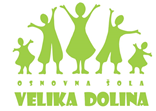 HIGIENSKA PRIPOROČILA ZA VRTCE ZA PREPREČEVANJE ŠIRJENJA SARS-CoV-2Priporočila za obdobje UVAJANJA V VRTEC v šolskem letu 2020/21Datum: 25. 8. 2020Kazalo vsebineUVODUvajanje je pomemben del bivanja otroka v vrtcu. S pedagoškega stališča zagovarjamo možnost, da so starši v tem času v vrtcu z otrokom prisotni toliko časa, da otrok pridobi vsaj minimalen občutek varnosti, ki mu omogoča začetek procesa oblikovanja navezanosti na nove odrasle osebe. Zaradi situacije Covid-19 in v skladu s priporočili pristojnih institucij za preprečevanje širjenja SARS-CoV-2, smo uvajanje prilagodili.Protokol in pravila so sprejeta z namenom, da se opredelijo ravnanja, dejanja, ukrepi in njihovo izvajanje v času uvajanja novincev v Vrtec pri OŠ Velika Dolina.Ta pravila predstavljajo dinamičen in ne statičen dokument in jih bomo spreminjali po potrebi, glede na dejansko situacijo in ob upoštevanju ukrepov, navodil in priporočil pristojnih institucij na državni in lokalni ravni in v odvisnosti od epidemiološke situacije v RS. Z morebitnimi spremembami in dopolnitvami bomo seznanili vse deležnike po e-pošti in z objavo na spletni strani vrtca.DELEŽNIKI  IZVAJANJA  DEJAVNOSTI  PREDŠOLSKE VZGOJEStrokovni delavciDosledno upoštevanje priporočil:HIGIENSKA PRIPOROČILA ZA VRTCE ZA PREPREČEVANJE ŠIRJENJA SARS-CoV-2: priporočila za obdobje, ko se v državi pojavljajo posamični primeri in skupki primerov COVID-19HIGIENSKA PRIPOROČILA ZA PREPREČEVANJE ŠIRJENJA SARS-CoV-2 v času UVAJANJA otrok v VRTEC pri OŠ Velika DolinaStarše seznaniti z vsemi priporočili:HIGIENSKA PRIPOROČILA ZA VRTCE ZA PREPREČEVANJE ŠIRJENJA SARS-CoV-2: priporočila za obdobje, ko se v državi pojavljajo posamični primeri in skupki primerov COVID-19HIGIENSKA PRIPOROČILA ZA PREPREČEVANJE ŠIRJENJA SARS-CoV-2 v času UVAJANJA otrok v VRTEC pri OŠ Velika DolinaO morebitnih zdravstvenih posebnostih, ki bi otroku omejevale vključitev v vrtec, se starši posvetujejo s pediatrom in vrtec seznanijo s sklepom pediatra.Pred prvim vstopom v vrtec morajo starši prinesti podpisano izjavo (Priloga 1). Otroka naj uvaja ista oseba.Izvajanje INDIVIDUALNIH RAZGOVOROV O OTROKU:Način izvedbe izberejo strokovne delavke in v dogovoru s starši: osebno (ob doslednem upoštevanju higienskih priporočil), preko IKT povezave, po telefonu.Individualni pogovori trajajo največ 15 minut.Osebni individualni pogovori naj potekajo v igralnicah. Med posameznimi pogovornimi urami naj bo časovni zamik 5 minut za zračenje prostora in razkuževanje stolov, mize itd.Vodimo evidenco, seznam prisotnih /datum in čas.Natančno se dogovorimo za postopek uvajanja.Postopek UVAJANJAOb uvajanju otrok v vrtec so starši lahko prisotni.Ob prihodu otroka prinesejo podpisano izjavo (Priloga 1), če je niso oddali že na individualnem pogovoru o otroku oz. če ga niste izvedli.Pri načrtovanju upoštevajte:V igralnici je hkrati lahko prisotnih največ 5 odraslih oseb (npr. 2 strokovni delavki in 3 starši z otroki na uvajanju).Spodbujamo in usmerjamo starše, da spoštujejo navodila NIJZ (primerna razdalja, obvezne maske, razkuževanje, v igralnico vstopajo v copatah ali nogavicah).Starši naj, kolikor se le da, ostajajo na enem mestu in imajo stike samo s svojim otrokom oz. nimajo stikov z drugimi otroki.Čas uvajanja organiziramo tako, da starši niso prisotni vse dni, druge dni pa naj otrok ostaja sam in krajši čas. Čas omejimo tako, da je uvajanje s starši vsaj 1-krat, nato pa poteka uvajanje otrok samih za krajši čas – otrok ostane glede na starostno obdobje – najmanj 15 min. in največ 1 uro; nato se novinci zamenjajo.Izvajanje uvajanja bomo prilagajali potrebam glede na konkretne situacije.Starši /družinePredhodno vam bodo vodje oddelkov poslale po e-pošti priporočila. Od vas pričakujemo, da jih preberete, pisno odgovorite, da ste z njimi seznanjeni in jih v času uvajanja in tudi kasneje dosledno upoštevate:HIGIENSKA PRIPOROČILA ZA VRTCE ZA PREPREČEVANJE ŠIRJENJA SARS-CoV-2: priporočila za obdobje, ko se v državi pojavljajo posamični primeri in skupki primerov COVID-19HIGIENSKA PRIPOROČILA ZA VRTCE ZA PREPREČEVANJE ŠIRJENJA SARS-CoV-2, Priporočila za obdobje UVAJANJA V VRTECO morebitnih zdravstvenih posebnostih, ki bi vašemu otroku omejevale vključitev v vrtec, se posvetujte s pediatrom in vrtec seznanite s sklepom pediatra.Pred vstopom v vrtec dostavite vodji oddelka podpisano izjavo (Priloga 1)Z vodjami oddelka lahko komunicirate tudi preko e-pošte ali drugih komunikacijskih oblik IKT povezavUpoštevajte dogovore postopka uvajanjaPostopek UVAJANJAOb prihodu otroka prinesejo podpisano izjavo (Priloga 1), če je niste oddali že na individualnem pogovoru oz. če le tega ni bilo.Ob uvajanju otrok v vrtec ste starši lahko prisotni.V igralnico vstopajte v copatah ali nogavicah.Dosledno izvajajte vse higienske ukrepe (v vrtec naj prihajajo le zdrave osebe,razkuževanje rok ob vstopu v vrtec, uporaba zaščite predela nosu in ust, pravilna higiena kašlja in kihanja, upoštevanja razdalje vsaj 1,5 metra, kjer je le mogoče).V igralnici, kolikor se da, ostajajte na enem mestu.Stike vzdržujte le s svojim otrokom.Otrok za sprejemanje novega okolja in novih oseb potrebuje vaš odziv, zrcali vaše doživljanje, zato vas tako pogosto pogleda v obraz. Ker boste imeli masko, ne bo mogel videti vaše reakcije na obrazu, zato je pomembno, da vse reakcije odobravanja, opogumljanja in spodbujanja jasno pokažete na drug način.Po uvajanju čimprej zapustite garderobo in vrtec in se ne zadržujte v prostorih vrtca.Dan ali dva boste pri uvajanju lahko prisotnosti, druge dni pa bo uvajanje potekalo brez vaše prisotnosti, zato pa bo otrok v vrtcu ostal le nekaj časa. Po njega boste prihajali po dogovoru z vodjo oddelka. Čas uvajanja bo potekal glede na potrebe otroka in vaše razpoložljivosti. Da bo uvajanje za otroka in vas potekalo čim manj stresno, upoštevajte predloge in dobronamerne nasvete strokovnih delavk v oddelku.Pripravila:		Nataša Iljaž,								          Mojca Bregar Goričar,pomočnica ravnateljice v vrtcu					          ravnateljica